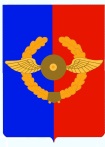 Российская ФедерацияИркутская областьУсольское районное муниципальное образованиеД У М А Среднинского городского поселенияУсольского муниципального районаИркутской областипятого созываР Е Ш Е Н И ЕОт 28.09.2022 г.                                                                                                 № 03р.п. СреднийОб утверждении «Положения о постоянных комиссиях Думы городского поселения Среднинского муниципальногообразования»Руководствуясь Федеральным законом от 6 октября 2003 года № 131-ФЗ «Об общих принципах организации местного самоуправления в Российской Федерации», в соответствии со статьями 31, 32, 33, 48 Устава Среднинского муниципального образования, Регламентом Думы Среднинского городского поселения Усольского муниципального района Иркутской области, Дума Среднинского городского поселения Усольского муниципального района Иркутской областиР Е Ш И Л А:1. Утвердить Положение о постоянных комиссиях Думы Среднинского городского поселения Усольского муниципального района Иркутской области (прилагается).2. Решение Думы городского поселения Среднинского муниципального образования от 28 февраля 2018 года № 29 «Об утверждении «Положения о постоянных комиссиях Думы городского поселения Среднинского муниципального образования» считать утратившим силу.3. Опубликовать настоящее решение в газете «Информационный бюллетень Среднинского муниципального образования» и разместить на официальном сайте Среднинского муниципального образования http://srednyadm.ru/ в информационно-телекоммуникационной сети «Интернет».4. Контроль за исполнением данного решения возложить на председателя Думы городского поселения Среднинского муниципального образования.5. Настоящее Решение вступает в силу со дня его официального опубликования в средствах массовой информацииГлава Среднинского городского поселенияУсольского муниципального района                              М.А. СемёноваПредседатель Думы Среднинскогогородского поселения Усольского муниципального района                              Л.В. СпиваковаУтвержденоРешением Думы Среднинского городского поселения Усольского муниципального района Иркутской областиот 28.09.2022 г. № 03Положение о постоянных комиссиях Думы Среднинского городского поселения Усольского муниципального района Иркутской области1. Общие положения	1.1. Постоянные комиссии Думы Среднинского городского поселения Усольского муниципального района Иркутской области (далее Комиссии) образуются в соответствии со статьями 31, 32 Устава Среднинского муниципального образования, Регламентом Думы Среднинского городского поселения Усольского муниципального района Иркутской области и являются постоянно действующими рабочими (совещательными) органами при Думе Среднинского городского поселения Усольского муниципального района Иркутской области (далее – Дума), сформированными на срок полномочий Думы.1.2. Постоянные комиссии образуются для предварительного рассмотрения вопросов, отнесенных к ведению Думы.1.3. Постоянные комиссии осуществляют свою деятельность на принципах коллегиальности, свободы обсуждения, гласности.2. Порядок формирования постоянных комиссий2.1. Постоянные комиссии формируются из числа депутатов Думы.2.2. Постоянные комиссии состоят из председателяПерсональный состав постоянных комиссий определяется на основе свободного волеизъявления депутатов Думы. При этом численный состав постоянной комиссии должен быть не менее трех членов постоянной комиссии.2.3. Депутат Думы может быть членом не более двух постоянных комиссий и не может занимать должность председателя постоянной комиссии более чем в одной из них.2.4. Председатель Думы вправе возглавлять постоянную комиссию.2.5. Депутат Думы, входящий в состав постоянной комиссии, по своему желанию может выйти из состава постоянной комиссии, перейти в другую постоянную комиссию. Депутат Думы может быть исключен из состава постоянной комиссии по инициативе соответствующей постоянной комиссии.Соответствующее решение принимает Дума путем внесения изменений в состав постоянных комиссий.2.6. В течение срока полномочий Дума вправе расформировывать постоянные комиссии и образовывать новые постоянные комиссии, изменять их состав и наименование.Постоянные комиссии формируются, изменяются и ликвидируются по предложению депутатов Думы.2.7. В случае досрочного прекращения полномочий депутата Думы депутат считается выбывшим из состава постоянной комиссии.3. Организация деятельности постоянных комиссий3.1. Основной формой работы постоянных комиссий являются заседания, которые созываются по мере необходимости, но не реже одного раза в квартал. Заседание постоянной комиссии правомочно, если на нем присутствует не менее половины утвержденного состава постоянной комиссии.3.2. Заседания постоянных комиссий являются открытыми. На заседаниях постоянных комиссий Думы имеют право присутствовать должностные лица администрации Среднинского городского поселения Усольского муниципального района Иркутской области, депутаты, не входящие в состав постоянной комиссии, приглашенные и заинтересованные лица по вопросу, рассматриваемому на заседании постоянной комиссии.3.3. Заседания постоянной комиссии ведет председатель комиссии, а в его отсутствии член комиссии, избранный председательствующим на заседании. 3.4. Решения по вопросам, рассматриваемым на заседаниях постоянных комиссий, принимаются простым большинством от общего числа членов постоянной комиссии, присутствующих на заседании.3.5. Вопросы, относящиеся к ведению двух или нескольких комиссий, могут подготавливаться и рассматриваться постоянными комиссиями совместно.3.6. Заседания постоянных комиссий оформляются протоколом.3.7. Протокол заседания постоянной комиссии ведет секретарь постоянной комиссии, избранный из ее состава.3.8. При равенстве голосов на заседании постоянной комиссии председатель постоянной комиссии имеет решающий голос.3.9. Протокол заседания постоянной комиссии подписывается председательствующим на заседании.3.10. Депутаты Думы вправе знакомиться с протоколами заседаний постоянных комиссий.4. Направления деятельности постоянных комиссий4.1. Постоянные комиссии утверждаются решением Думы по вопросам:1) местного бюджета;2) экономики Среднинского городского поселения Усольского муниципального района Иркутской области, муниципального хозяйства и муниципальной собственности, 3) социальной политики;4) по депутатские этики.5. Контроль за деятельностью постоянной комиссии5.1. Постоянные комиссии подконтрольны и подотчетны Думе.5.2. Отчеты о деятельности постоянных комиссий за прошедший год представляются на рассмотрение в Думу председателями постоянных комиссий или по их поручению членами постоянных комиссий в первом квартале текущего года.